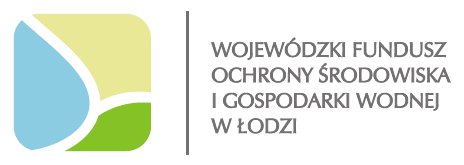 _____________________________________________________________________________________________________________________________________________Znak sprawy: ZP.03.2022Załącznik nr 1 do SWZSzczegółowy opis przedmiotu zamówienia Lp.Warunki / 
Parametry/
WyposażenieSzczegółowa kompletacja wymagań Zamawiającego1Długość autobusuSzerokośćWysokośćZamawiający wymaga, aby każdy z autobusów posiadał następujące  parametry:długość autobusu: 7,50-8,50 mszerokość autobusu zgodnie z rozporządzeniem w sprawie warunków technicznych pojazdów, lecz nie więcej niż 2,49 mwysokość pojazdu: nie wyższy niż 3,35 m2Minimalna liczba miejsc do przewozu pasażerówKażdy z zamawianych pojazdów musi posiadać:całkowitą liczbę miejsc: nie mniej niż 30liczbę miejsc siedzących dla pasażerów: minimum 14, 
dodatkowo 4 uchylnepo jednym miejscu w każdym pojeździe dla wózka  inwalidzkiego lub wózka dziecięcego wraz z urządzeniem  przytrzymującym, spełniającym wymagania Załącznika nr 8   do Regulaminu nr 107 EKG ONZ; miejsca usytuowane przy  ścianie bocznej autobusu w przestrzeni przy I lub II drzwiach wejściowych; stanowisko do mocowania wózków inwalidzkich wraz z przyciskiem w zasięgu ręku niepełnosprawnego, informującym o zamiarze wysiadania przez osobę niepełnosprawną z informacją na pulpicie kierowcy; stanowisko wyposażone w pas bezpieczeństwa i uchwyt z paskiem pozwalającym przypiąć wózek dziecięcypole powierzchni dla pasażerów stojących obliczone zgodnie z regulaminem nr 107 EKG ONZ3SilnikKażdy z pojazdów musi zostać wyposażony w silnik spalinowy
o następujących parametrach i cechach:funkcja ograniczenia prędkości maksymalnej do 85 km/hpojemność skokowa: od 2,9 dm3 do 4,0 dm34-cylindrowy rzędowymoc netto silnika: od 90kW do 140 kWczystość spalin spełniająca wymagania normy EURO-6do obsługi silnika należy dostarczyć urządzenie umożliwiające dokonywanie diagnozy. Wykonawca zapewni telemetryczny układ do diagnozy autobusu. silnik zapewniający możliwość rozruchu i eksploatacji 
w temperaturze od -30ºCstrefa komory silnika izolowana akustycznie i termiczniezłącze diagnostyczne umożliwiające diagnozowanie silników 
z zewnętrznego urządzenia diagnostycznego4Układ zasilania paliweminstalacja napełniania gazu przystosowana do tankowania przez zawór NGV1 oraz NGV2 zawory do napełniania CNG umiejscowione w łatwo dostępnym miejscuzabudowa zbiorników CNG oraz innych elementów instalacji zasilającej musi umożliwiać łatwy dostęp w celach serwisowych, usytuowanie zaworów i reduktorów oraz sposób prowadzenia przewodów musi zabezpieczyć instalację zasilająca CNG przed zamarzaniempojemność zbiornika paliwa metanowego musi umożliwiać przejechanie z jednego napełnienia min. 150 km w  eksploatacji liniowej w warunkach Opoczna.5Skrzynia biegówKażdy z pojazdów musi zostać wyposażony w skrzynię biegów spełniającą następujące parametry:automatyczna,minimum 6-biegowa, zalecana 8-biegowa+16Klimatyzacja, układ chłodzenia i ogrzewaniaprzewody układu odporne na korozję, termoizolowane, zbiornik wyrównawczy z materiału odpornego na korozjęogrzewanie wodne, wykorzystujące ciepło z układu chłodzenia silnika, realizowane za pomocą grzejników konwektorowych oraz minimum 2 nagrzewnic wentylatorowych pod siedzeniami pasażerskiminiezależny agregat grzewczy o mocy minimum 9 kW zasilany gazem CNG lub olejem napędowym,klimatyzacja kabiny kierowcy oraz przestrzeni pasażerskiej,sterowanie oraz regulacja intensywności nawiewu zainstalowana w kabinie kierowcy7Instalacja elektrycznaInstalacja elektryczna i CAN musi spełniać następujące parametry 
i cechy:złącza przewodów i urządzeń muszą być czytelnie, numerycznie opisanezłącza i urządzenia (przekaźniki, sterowniki, włączniki itp.) w szczelnie zamkniętych schowkach muszą być zabezpieczone przed wilgociąwiązki przewodów instalacji muszą być ułożone w szczelnie zamkniętych kanałach lub przewodach zabezpieczających je przed zabrudzeniem i wilgocią w czasie eksploatacji, szczególnie w warunkach zimowychco najmniej 2 lustra zewnętrzne ( elektrycznie regulowane z miejsca pracy kierowcy i elektrycznie podgrzewane) dodatkowo pojazd musi posiadać dodatkowo lustro sferyczne, które może, a nie musi być podgrzewane.pojazd musi być wyposażony w dodatkowe światła przednie do jazdy dziennejpojazd musi posiadać przednie lampy przeciwmgielnenapięcie znamionowe 12Vakumulator o pojemności min. 110 Ahzastosowany system identyfikacji przewodów, końcówek, złączy itp. zgodny z opisem i dostarczonymi schematami instalacji elektrycznej8Instalacja pneumatycznaKażdy pojazd musi zostać wyposażony w instalację pneumatyczną posiadającą co najmniej następujące cechy:elementy układu muszą być umieszczone w pojeździe 
w sposób chroniący je przed zanieczyszczeniami i solą 
z posypywania drógprzewody układu pneumatycznego muszą być wykonane 
z materiałów odpornych na korozję9Układ hamulcowyUkład hamulcowy pojazdu musi posiadać następujące cechy oraz spełniać następujące parametry:Zamawiający wymaga, aby układ hamulcowy pojazdu był  hydrauliczny dwuobwodowy, hamulce tarczowe na obu osiachukład musi być wyposażony w systemy antypoślizgowe: ABS, ASR lub EBSpojazd musi być wyposażony w hamulec postojowy sterowany z kabiny kierowcy10System przeciwpożarowyKażdy pojazd musi zostać wyposażony w system przeciwpożarowy o następujących cechach i funkcjach:Zamawiający wymaga, aby komora dodatkowego urządzenia grzewczego każdego zamawianego pojazdu była wyposażona w automatyczne urządzenia detekcji i gaszenia pożaruZamawiający wymaga, aby był to system funkcjonujący niezależnie od zasilania prądemZamawiający wymaga, aby system wykorzystywał środek gaśniczy w postaci ciekłej rozpylany w postaci mgły wodnej lub proszku dyszami, sterowany hydrauliczno-pneumatyczniesystem musi zapewniać, aby informacja o pożarze była wyświetlana na pulpicie kierowcy11Układ drzwiUkład drzwi każdego pojazdu musi spełniać następujące warunki:pojazd musi być wyposażony w dwoje drzwi w układzie: 0-2-2          lub 0-1-2drzwi pojazdu muszą być otwierane elektrycznie lub elektropneumatycznie z uchwytami wejściowymi, wyposażone w zawory bezpieczeństwaszerokość otworu drzwiowego:– dla drzwi przednich co najmniej: 700 mm– dla drzwi tylnych co najmniej: 1100 mmobsługa drzwi elektryczna lub elektropneumatyczna, oddzielna obsługa w drzwiach pierwszych,wszystkie drzwi pojazdu muszą być wyposażone w system ochrony pasażera przed ściśnięciem przy zamykaniu oraz blokadę niezamierzonego ruchu drzwi po obsłudze zaworu bezpieczeństwadrzwi przednie pojazdu muszą być zamykane na zamek patentowy lub elektryczniedrzwi drugie autobusu muszą być ryglowane od wewnątrz lub elektryczniezamykanie drzwi musi być poprzedzone sygnałem dźwiękowym i świetlnymprzy otwartych drzwiach hamulec przystankowy powinien uniemożliwić ruch pojazduautomatyczna blokada drzwi przy prędkości pojazdu min. 
3 km/h12PodłogaPodłoga każdego pojazdu musi posiadać następujące cechy:pojazd musi być wyposażony w niską podłogę przynajmniej przy drugich drzwiachpodłoga pojazdu musi być wykonana ze sklejki wodoodpornejwykładzina podłogowa pojazdu: gładka przeciwpoślizgowa 
z odmiennym kolorem w strefie drzwi, , kolorystyka do uzgodnienia z Zamawiającymprzy drugich drzwiach rozkładana ręcznie platforma (rampa) najazdowa, umożliwiająca wjazd do autobusu wózkom inwalidzkim i dziecięcym13NadwozieZamawiający wymaga, aby nadwozie każdego z pojazdów posiadało następujące cechy i spełniało opisane niżej parametry:szkielet i rama pojazdu muszą być zabezpieczone przeciw korozji gwarantując min. 10-letni okres eksploatacjiposzycie zewnętrzne (boczne i dachowe) nadwozia pojazdu musi być wykonane z materiałów odpornych na korozję: ze stali odpornej na korozję, Zamawiający dopuszcza wykonanie poszycia zewnętrznego 
z  aluminiumdopuszcza się poszycie zewnętrzne dachowe z tworzywa sztucznego, a nadto w elementach ściany przedniej i tylnej nadwozia dopuszcza się użycie elementów z tworzywa sztucznego wzmocnionegopodwozie zabezpieczone dodatkową warstwą antykorozyjnąwszystkie boczne okna oraz szyba tylna (jeśli jest zamontowana) przyciemnione14ZawieszenieZamawiający wymaga, aby zawieszenie każdego pojazdu było pneumatyczne na osi tylnej wraz z systemem poziomującym z możliwością zmiany poziomu podłogi, dopuszcza się zawieszenie niezależne mechaniczne na przedniej osi.15Układ kierowniczyZamawiający wymaga, aby:układ kierowniczy każdego pojazdu był hydrauliczny 
lub elektrycznyze wspomaganiemukład kierowniczy posiadał możliwość regulacji wysokości 
i nachylenia kierownicy z blokadąbezobsługowe końcówki drążków16WnętrzeZamawiający oczekuje, aby wnętrze każdego 
z zamawianych pojazdów posiadało następujące cechy i spełniało opisane niżej parametry:kabina kierowcy:wydzielona, typu półzamkniętego lub zamkniętego 
z okienkiem do sprzedaży biletów, wyposażona w stolik do przyjmowania monet, siedzenie kierowcy musi być hydraulicznie amortyzowane, z regulacją wysokości i odległości od kierownicy, wyposażone w zagłówek i  podłokietnikkabina musi być wyposażona w przesuwane okienko po lewej stronie kierowcy podgrzewanekabina musi posiadać co najmniej 1 szt. gniazda 12Vkabina musi posiadać 1 gniazdo USB min 5 Vszyby czołowe jednolita lub dzielona w osi pojazdu,kabina kierowcy musi być nadto wyposażona 
w dodatkową nagrzewnicę lub inne rozwiązanie zapewniające komfort termiczny kierowcykabina musi być wyposażona w :- podstawę pod kasę fiskalną wraz z instalacja elektryczną kompatybilną z urządzeniami z których korzysta zamawiający- 1 szt. uchwytu na napojeoświetlenie stanowiska kierowcy typu "halogen" lub „LED” w podsufitce – załączane tylko oddzielnym włącznikiem przez kierowcęprzestrzeń wewnętrzna autobusu musi zostać wyposażona co najmniej w:barierkę ograniczającą niekontrolowane przemieszczanie się pasażerów na przednim pomoście(warunek fakultatywny)poręcze pionowe i poziome: dobrze widoczne, malowane na kolor żółty lub inny jaskrawy, wyposażone w uchwyty paskowe (tzw. „lejce”)pojazd wyposażony co najmniej w 4 (cztery) okna boczne przesuwne lub uchylne (w części górnej)z możliwością ryglowania otwarciasiedzenia pasażerskie muszą być wykonane z tworzywa sztucznego lub stalowe, wyklejone wykładziną tapicerowaną z miękką wkładką, łatwe do demontażu i montażu; ostateczna kolorystyka oraz tworzywo siedzisk pasażerskich będzie przedmiotem zatwierdzenia przez Zamawiającego na etapie realizacji zamówienia przez wykonawcę poszycie wewnętrzne ścian i sufitu wykonane z płyty lakierowanej, wodoodpornejpodstawowe ogrzewanie wnętrza konwektorami 
i systemem nagrzewnic (min. 3 sztuki), włączanych termostatem lub regulatorem. Zamawiający wymaga, aby ogrzewanie pojazdu zapewniało co najmniej utrzymanie temperatury +10o C w pojeździe przy temperaturze zewnętrznej – 15o Cdodatkowe ogrzewanie wodne- niezależny agregat grzewczy o mocy min 9 kW, klimatyzację całej przestrzeni pasażerskiej oraz stanowiska pracy kierowcy o mocy chłodniczej min. 11 kW1szt. gniazdo USB do ładowania telefonu, rozmieszczenie do uzgodnienia z Zamawiającym. 17Elementy wyposażenia wewnętrznegoKażdy pojazd musi być również wyposażony w:co najmniej 2 sztuk umieszczonych na poręczach pionowych przycisków „przystanek na żądanie” oznaczonych określeniem „STOP”przyciski, o których mowa w pkt. 1, muszą być rozmieszczone równomiernie w okolicach drzwi pojazdu z zapewnieniem łatwego dostępu przez pasażerówkażdy z pojazdów musi posiadać również oddzielny przycisk „STOP” przy stanowisku inwalidzkim z niezależną od pozostałych przycisków z informacją dla kierowcy o zamiarze opuszczenia pojazdu przez inwalidę (umieszczony na ścianie bocznej obok miejsca na wózek)każdy pojazd musi umożliwiać sygnalizację naciśnięcia przycisku „STOP” na desce rozdzielczej kierowcy wraz z krótkim sygnałem dźwiękowym (dźwięk tylko przy pierwszym naciśnięciu)każdy pojazd musi posiadać również przyciski na zewnątrz autobusu, umieszczone przy II drzwiach po lewej lub prawej stronie z przeznaczeniem dla niepełnosprawnych sygnalizujące kierowcy gotowość wejścia do autobusu przez osobę na wózku inwalidzkimkażdy pojazd musi zostać wyposażony w napisy 
i tabliczki spełniające wymagania rozporządzenia Ministra Infrastruktury z dnia 31.12.2002 r. w sprawie warunków technicznych pojazdów oraz zakresu ich niezbędnego wyposażenia (t.j. Dz. U. z 2015 r., poz. 305 ze zm.)18Urządzenia informacji
i obsługi pasażerówZamawiający oczekuje, aby każdy dostarczony autobus był wyposażony w następujące urządzenia:Elektroniczne tablice diodowe zewnętrzne i wewnętrzne:przednia – wyświetlająca numer linii i kierunek jazdy, (rozdzielczość: min. 24 punkty w pionie, 168 w poziomie – raster ok. 10 mm)Zamawiający dopuszcza również (rozdzielczość: min. 24 punkty 
w pionie, 168 w poziomie – raster ok. 7 mm), dodatkowo Wykonawca dostarczy urządzenie umożliwiające programowanie wyświetlacza umożliwiające modyfikowanie informacji wyświetlanych na tablicy tzn. kierunek oraz numer linii.tylna – wyświetlająca numer linii19Inne elementy elektroniczneKażdy z pojazdów musi zostać wyposażony również 
w następujące elementy elektroniczne:immobilajzer przy stacyjce zabezpieczający przed możliwością kradzieży pojazdu, czujnik cofania 
(4-punktowy) informujący kierowcę o zbliżaniu się do przeszkody, z sygnałem dźwiękowymostrzegawczym działającym w trakcie jazdy na biegu wstecznymZamawiający nie dopuszcza zastosowania tachografu20RadiofonizacjaKażdy z autobusów musi być wyposażony również w:radioodtwarzacz CD/MP3 (min. 1 szt.)wzmacniacz cyfrowy, dwukanałowy(min. 1 szt.)głośniki zapewniające prawidłowe nagłośnienie wnętrza autobusu (min. 4 sztuki)21OgumienieZamawiający wymaga, aby każdy pojazd był wyposażony w:ogumienie kół bezdętkowe1 szt. koła zapasowego dostarczone luzemdo każdego pojazduprzednia oś pojazdu – koła, tylna oś – koła podwójne (koła bliźniacze), kołpaki na kołach22Kolorystyka zewnętrznaPoszycie zewnętrzne pomalowane na kolor biały.Zamawiający dopuszcza również kolor biały akrylowy .Zamawiający po zawarciu umowy, na warunkach określonych w jej treści, dostarczy Wykonawcy oczekiwania związane z kolorystyką pojazdów,23Wyposażenie
dodatkoweKażdy pojazd musi zostać wyposażony nadto co najmniej w:2 szt. (dwie) gaśnic proszkowych o wadze nie więcej niż 
6 kg każda, zabezpieczone przed kradzieżą2 (dwa) kliny pod koła1 (jeden) odblaskowy trójkąt ostrzegawczy1 (jedną) apteczkę2 (dwie) kamizelki odblaskowe2 (dwie) latarki, zaczep holowniczy przednipodnośnik – 1 szt. umożliwiający wymianę kół przednich oraz tylnych w pojeździe  (jedna sztuka do całego zamówienia)klucz do kół – 1 szt.napisy podające dopuszczalną ilość miejsc siedzących i stojącychnapisy umieszczone w odpowiednich miejscach „wyjście awaryjne”, ciśnienie w ogumieniu, miejsce dla matki z dzieckiem, i inne konieczne do prawidłowego oznakowania wewnętrznego i zewnętrznego autobusu, treść i miejsce informacji dotyczącej dofinansowania projektu ze środków UE – do ustalenia z  Zamawiającym24Warunki dodatkoweZamawiający wymaga również, aby na potrzeby każdego 
z dostarczanych pojazdów Wykonawca:Zamawiający prosi o wykreślenie zapisu. Udzieli autoryzacji jedynie na zabudowę autobusu. Dokonywanie przeglądów oraz obsług można zlecić jedynie autoryzowanej stacji.wyposażył Zamawiającego w kompletną dokumentację techniczno-eksploatacyjną, schematy układów pneumatycznych i elektrycznych,  oraz katalogi części zamiennych; całość dokumentacji musi być opracowana w języku polskim i przekazana w 2 (dwóch) kompletach w wersji papierowej oraz 1 (jeden) komplet w wersji elektronicznej na płycie CD/DVD w ogólnodostępnym formacie (np. tzw. PDF). przekazał polskojęzyczną wersję dokumentacji zastosowanego w autobusie oprogramowania, przy czym licencje oprogramowania powinny być dostarczone również w postaci, w jakiej oryginalnie występująprzekazał instrukcje obsługi urządzeń montowanych 
w pojazdach w wersji elektronicznej lub papierowej 
w języku polskim – co najmniej 1 komplet.25Warunki gwarancji (licząc od daty odbioru pojazdu przez Zamawiającego) oraz dostępność części zamiennych i usług pogwarancyjnychZamawiający oczekuje, aby Wykonawca udzielił na przedmiot zamówienia (każdy pojazd) gwarancji jakości na następujących warunkach:na całość autobusu – co najmniej 24 miesięcy bez limitu kilometrów (z zastrzeżeniem warunków, wskazanych po punktach poniżej)na występowanie korozji szkieletu nadwozia i podwozia, a także na trwałość konstrukcji i poszycia, tj. pękanie, korozję, szkieletu, ramy, blach poszycia – co najmniej 10 latna zewnętrzne powłoki lakiernicze – co najmniej 36 miesięcyelementy wyposażenia dodatkowego co najmniej 24 miesięcyWarunki gwarancji: w okresie gwarancyjnym Wykonawca ma zapewnić następujące warunki:sprawne działanie autobusu,naprawę autobusu u Zamawiającego,naprawa autobusu nie może trwać dłużej niż 30 dni od dnia zawiadomienia Wykonawcy o stwierdzeniu usterki lub awarii w pracy autobusu.W okresie gwarancyjnym Wykonawca ma zapewnić:przywrócenie autobusu do pełnej sprawności;naprawę autobusu u użytkownika, naprawę autobusu w terminie 14 dni od dnia odebrania autobusu w celu naprawy i nie później niż 1 miesiąc od zgłoszenia usterki lub awariiWykonawca zobowiązuje się do przeprowadzenia napraw autobusu w okresie gwarancyjnym i pogwarancyjnym tylko w uprawnionych do tego stacjach serwisowych.Okres gwarancji przedłuża się o czas wykonania napraw gwarancyjnych przekraczających 7 dni robocze, licząc od dnia powiadomienia o usterce lub awarii. Wykonawca zobowiązany będzie w takich przypadkach do każdorazowego przedłożenia Zamawiającemu oraz Użytkownikowi wskazanemu przez Zamawiającego dokumentów przedłużających czas trwania gwarancji o okres od dnia powiadomienia o stwierdzonej usterce lub awarii do dnia zwrotu autobusu po naprawie.26SzkolenieZamawiający oczekuje, aby Wykonawca w ramach zamówienia (oraz w ramach zaoferowanej ceny) w określonym w umowie terminie (najpóźniej 30 dni po przewidzianej w umowie dacie dostawy autobusów) przeprowadził 1 szkolenie z zasad obsługi dla co najmniej 3 wskazanych przez Zamawiającego osóbszkolenie nie może trwać krócej niż 2 dni (łącznie minimum 16 godzin szkoleniowych)szkolenie musi zostać przeprowadzone w siedzibie ZamawiającegoWszelkie koszty związane z przeprowadzeniem szkolenia i udziałem w nim pracowników Zamawiającego muszą zostać uwzględnione 
w zaoferowanej przez Wykonawcę cenie.